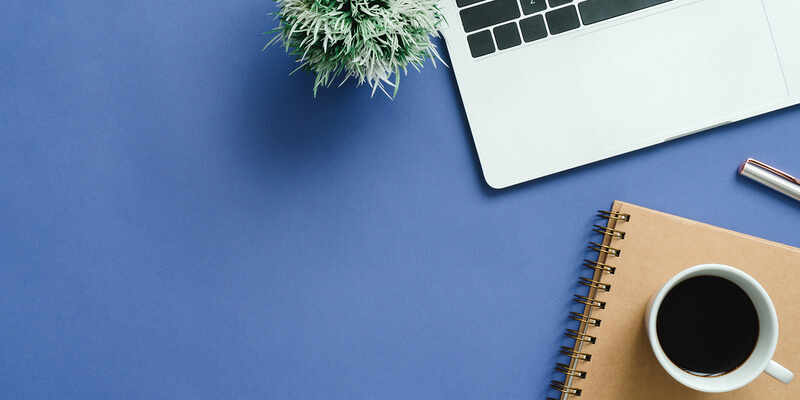 INTRODUCTIONIn a few words, identify and address a problem and a proposed solution. You can focus on common dilemmas, new trends, changing techniques, industry comparisons, new entries to market etc. How do you propose on solving this issue and what are your recommendations? The solution is based on a thorough examination of the problem and potential solutions. Make sure you that you have your audience in mind when you write your white paper. Who is your audience and what are you trying to convey? Are they industry experts or is this an investment pitch to a business audience? This should help you set the tone and the correct verbiage for your paper.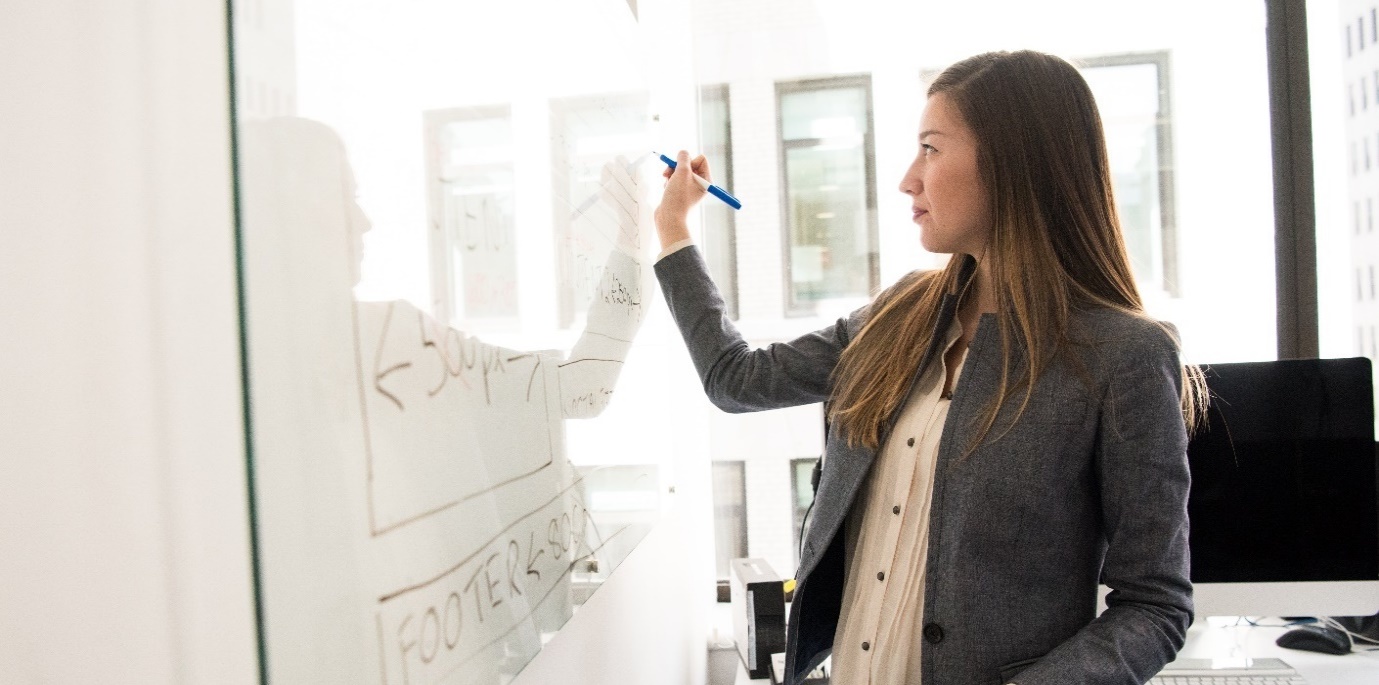 PRODUCT/SERVICE/METHODOLOGYDescribe the methods and demographics you used to obtain your data. Why did you choose the research tactics you implemented? How will this strategy inform on the topic you’re covering?KEY FINDINGSKey Findings #1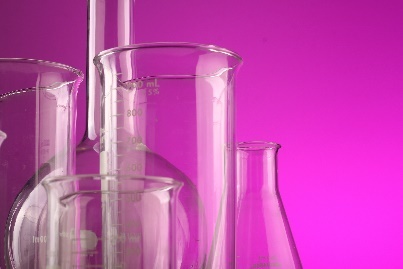 Research and argument[To replace a photo with your own, just delete it and then, on the Insert tab, click Picture.]Key Findings #2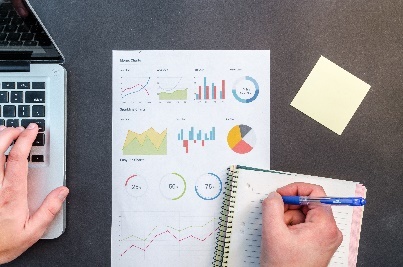 Research and argumentKey Findings #3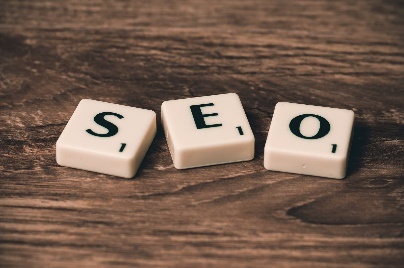 Research and argument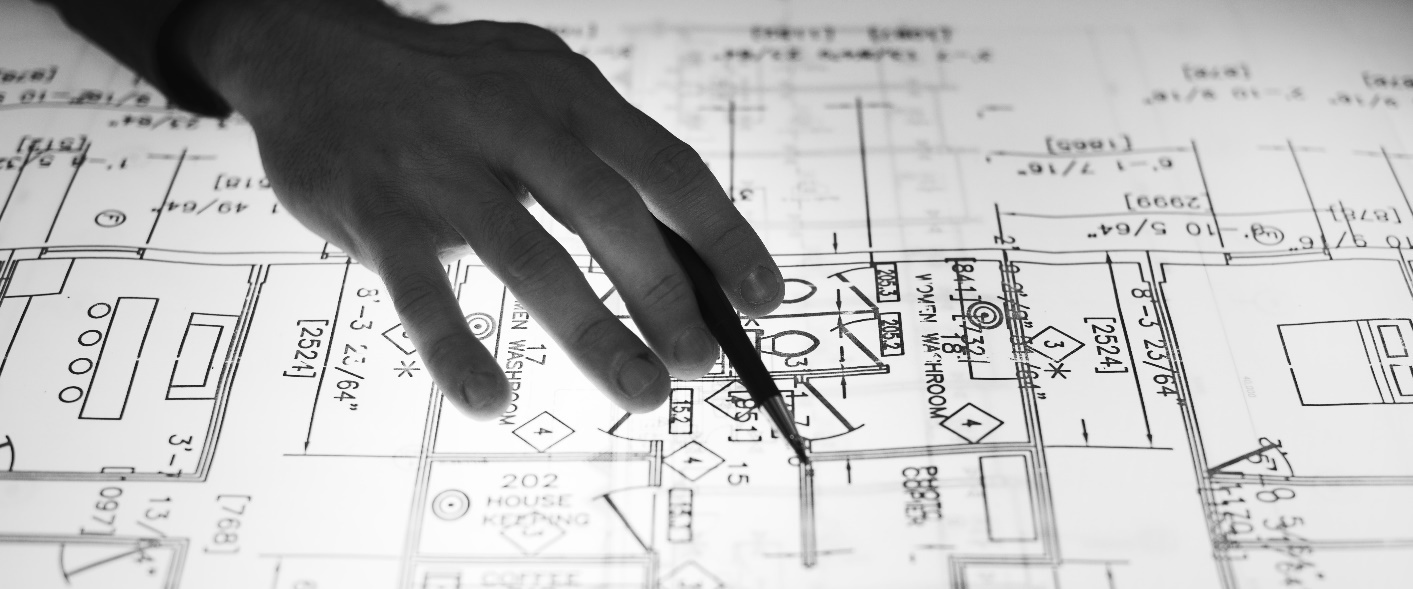 Visual DataInsert any data tables/charts/graphs/infographics etc.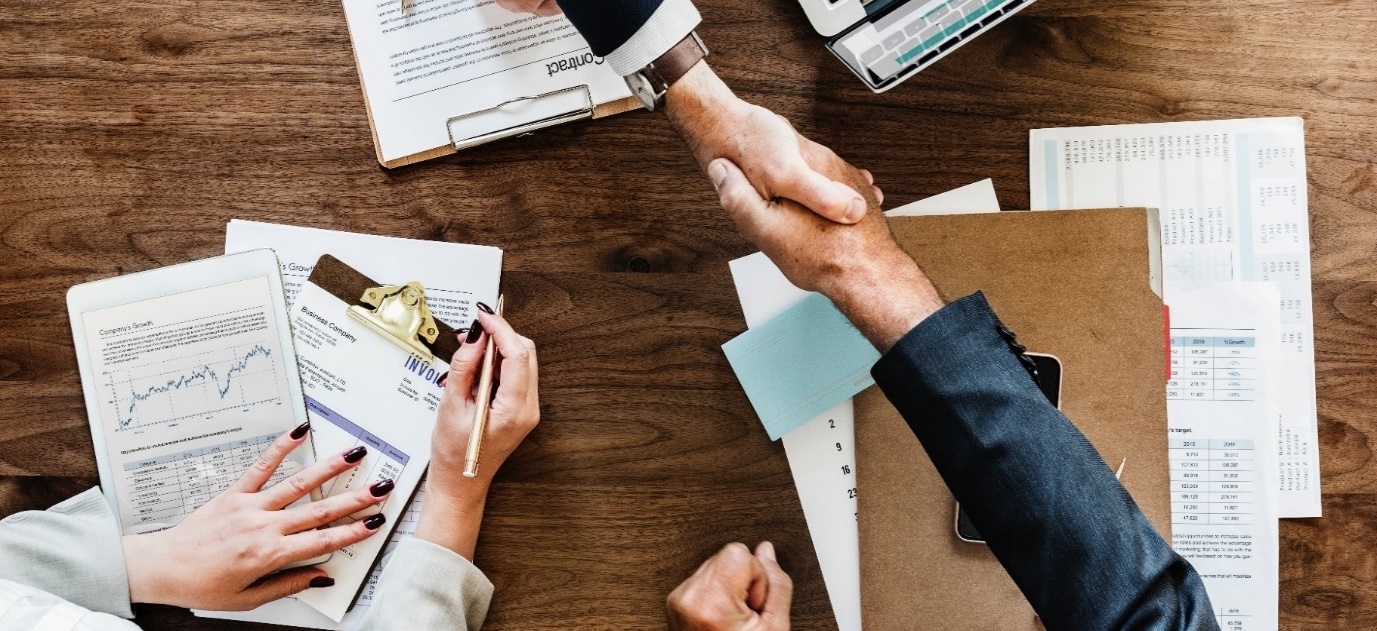 CONCLUSIONTime to wrap it up. What is your conclusion? How would you synthesis all the information into something even the busiest CEO wants to read? What are the key takeaways? How does your product/service/methodology uniquely address the issues raised by your study? KEY TAKEAWAYSTakeaway #1Takeaway #2Takeaway #3